HOJA DE RUTA COVID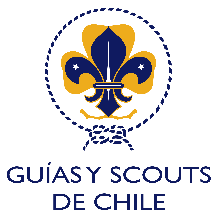 “Retorno Seguro y Responsable a Actividades Presenciales Guías-Scouts”Fecha de envió solicitudNombre del GrupoNombre de la Unidad(Indicar Nombre y Rama a la que pertenece)Responsable de la actividadListado de participantes (Todas las personas que estarán en el recinto o actividad)Tipo de actividad(Salidas Diurnas o Jornada Habitual)Nombre de la actividadFecha de la actividadLugar(Especificar si es abierto o cerrado; nombre, ubicación y/o dirección del lugar)Para salida diurna (adjuntar check list de lugar y adecuaciones si corresponde)Descripción de la actividad(Realizar breve descripción, considerando las recomendaciones del protocolo, proponiendo las medidas que suplen las dificultades observadas)Materiales(Todos los materiales a utilizar en la actividad)NOMBRE Y FIRMARESPONSABLE DE UNIDADNOMBRE Y FIRMADIRECTOR/A DE DISTRITO